Photography ContestHave your photograph displayed at the Barker Library!Take this formTake a pictureSend the photo to barkerhistoricalmuseum@gmail.com or bring a physical photo to the circulation desk along with this entry form by June 25thSee your photo on display in July!Name: ________________________________Phone#: ______________________________Email: ________________________________Age (if 18 or younger): _________________ID Number: _____ (Leave blank; this is assigned by staff for voting purposesThe photo with the most votes will be featured in the Barker Museum’s newest exhibit, Fredonia in Focus: The Development of Local Photography.Details:The competition is divided into youth and adult contestants, with a winner selected from each group based on people’s choice. Subject matter must be appropriate for all ages.  Image dimensions must not exceed 8.5’’x11’’ (standard letter size paper). One entry per contestant. Framing and matting optional.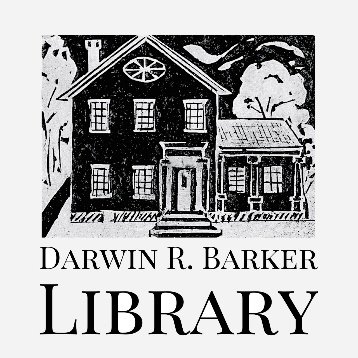 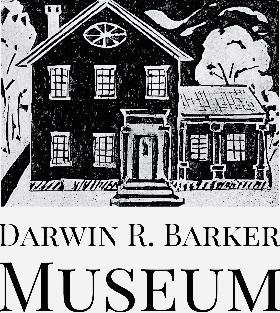 